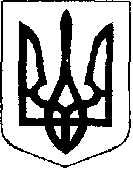                                                У К Р А Ї Н А  Жовківська міська радаЛьвівського району Львівської області	2-а сесія  VІІІ-го демократичного скликання 				 РІШЕННЯВід 07.12. 2020 року  №41Простворення відділу освіти Жовківської міської радиЛьвівського району Львівської областіта затвердження Положення про відділосвіти Жовківської міської  радиЛьвівського району Львівської областіКеруючись статтями  26, 32, 52 Закону України  «Про місцеве самоврядування в Україні», Законом України «Про добровільне об’єднання територіальних громад», з метою здійснення державної політики у сфері освіти на території Жовківської міської ради Львівського району Львівської області,  Жовківська міська радаВ И Р І Ш И Л А:Створити відділ культури, молоді та спорту Жовківської міської ради Львівського району Львівської області. Затвердити Положення про відділ освіти Жовківської міської ради Львівського району Львівської області, що додається.Затвердити штатний розпис відділу освіти Жовківської міської ради Львівського району Львівської області згідно додатку __ Призначити виконуючим обов’язки начальника відділу освіти Жовківської міської ради  Львівського району Львівської області ____________ на період до визначення переможця конкурсу. Виконуючому обов’язки начальника відділу культури, молоді та спорту (_____)забезпечити проведення державної реєстрації відділу у порядку і строки, встановлені чинним законодавством Контроль за виконанням даного рішення покласти на постійну комісію з питань охорони здоров’я, освіти, науки, культури, мови, прав національних меншин, міжнародного співробітництва, інформаційної політики, молоді, спорту, туризму та соціального захисту населення (Чурій І.С.)           Міський голова                                                    Олег ВОЛЬСЬКИЙ 